Приглашаем всех для участия в виртуальной выставке РКФ ONLINE!Познакомьтесь с возможностями виртуальной площадки и узнайте, как это будет выглядеть.УЧАСТИЕ БЕСПЛАТНОЕ! Стать экспонентом РКФ ONLINE https://kanzoboz.ru/news/forma_registratsii_na_vyistavku_rkf_ONLINE_kotoraya_sostoitsya_s_20_po_22_oktyabrya_2020_goda/ (https://www.youtube.com/watch?v=jFpQiT9IXIw&t=2s)Для экспонентов РКФ ONLINE мы предлагаем дополнительную скидку 5% на участие в выставке "Российский Канцелярский Форум - 2021, которая пройдет с 3 по 5 февраля 2021 года, при заключении договора до 24 октября.ПРИСОЕДИНЯЙТЕСЬ К ЛУЧШИМ! ЗАБРОНИРОВАТЬ СТЕНД https://kancforum.ru/eksponentam_zayavka/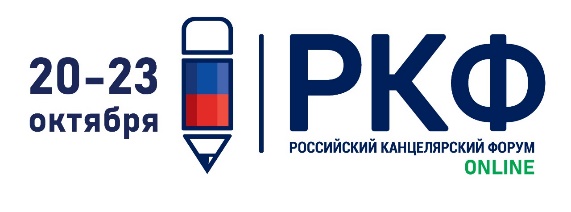 